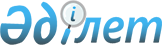 "2018-2020 жылдарға арналған кенттер, ауылдық округтер бюджеттері туралы" Қармақшы аудандық мәслихатының 2017 жылғы 26 желтоқсандағы №148 шешіміне өзгерістер мен толықтыру енгізу туралы
					
			Мерзімі біткен
			
			
		
					Қызылорда облысы Қармақшы аудандық мәслихатының 2018 жылғы 30 наурыздағы № 159 шешімі. Қызылорда облысының Әділет департаментінде 2018 жылғы 11 сәуірде № 6248 болып тіркелді. Қолданылу мерзімінің аяқталуына байланысты тоқтатылды
      "Қазақстан Республикасының Бюджет кодексі" Қазақстан Республикасының 2008 жылғы 4 желтоқсандағы кодексіне, "Қазақстан Республикасындағы жергілікті мемлекеттік басқару және өзін-өзі басқару туралы" Қазақстан Республикасының 2001 жылғы 23 қаңтардағы Заңының 6-бабының 2-7 тармағына сәйкес Қармақшы аудандық мәслихаты ШЕШІМ ҚАБЫЛДАДЫ:
      1."2018-2020 жылдарға арналған кенттер, ауылдық округтер бюджеттері туралы" Қармақшы аудандық мәслихатының 2017 жылғы 26 желтоқсандағы № 148 шешіміне (нормативтік құқықтық актілердің мемлекеттік тіркеу тізілімінде 6133 нөмірімен тіркелген, 2018 жылғы 23 қаңтарда Қазақстан Республикасы нормативтік-құқықтық актілерінің эталондық бақылау банкінде жарияланған) мынадай өзгерістер мен толықтыру енгізілсін:
      2-тармақтың 1), 2) тармақшалары жаңа редакцияда жазылсын:
      "1) кірістер – 125 762,8 мың теңге, оның ішінде:
      салықтық түсімдер – 15 788 мың теңге;
      салықтық емес түсімдер – 6 485,8 мың теңге;
      негізгі капиталды сатудан түсетін түсімдер – 0;
      трансферттер түсімі – 103 489 мың теңге;
      2) шығындар – 125 762,8 мың теңге;";
      5-тармақтың 1), 2) тармақшалары жаңа редакцияда жазылсын:
      "1) кірістер – 71 549 мың теңге, оның ішінде:
      салықтық түсімдер – 4 014 мың теңге;
      салықтық емес түсімдер – 0;
      негізгі капиталды сатудан түсетін түсімдер – 0;
      трансферттер түсімі – 67 535 мың теңге;
      2) шығындар – 71 549 мың теңге;";
      6-тармақтың 1), 2) тармақшалары жаңа редакцияда жазылсын:
      "1) кірістер – 58 702 мың теңге, оның ішінде:
      салықтық түсімдер – 1 161 мың теңге;
      салықтық емес түсімдер – 58 мың теңге;
      негізгі капиталды сатудан түсетін түсімдер – 0;
      трансферттер түсімі – 57 483 мың теңге;
      2) шығындар – 58 702 мың теңге;";
      11 тармақ жаңа мазмұндағы 7) тармақшамен толықтырылсын:
      "7) мәдениет ұйымдарының ұстау шығындарына – 612 мың теңге, оның ішінде:
      ІІІ Интернационал ауылдық округіне – 306 мың теңге,
      Ақтөбе ауылдық округіне – 306 мың теңге.";
      аталған шешімнің 1, 4, 7, 10, 13, 16, 19, 22-қосымшалары осы шешімнің 1, 2, 3, 4, 5, 6, 7, 8-қосымшаларына сәйкес жаңа редакцияда жазылсын.
      2. Осы шешім 2018 жылғы 1 қаңтардан бастап қолданысқа енгізіледі және ресми жариялауға жатады. 2018 жылға арналған Жосалы кентінің бюджеті 2018 жылға арналған Төретам кентінің бюджеті 2018 жылға арналған Ақай ауылдық округінің бюджеті 2018 жылға арналған Жаңажол ауылдық округінің бюджеті 2018 жылға арналған ІІІ-Интернационал ауылдық округінің бюджеті 2018 жылға арналған Ақтөбе ауылдық округінің бюджеті 2018 жылға арналған Ақжар ауылдық округінің бюджеті 2018 жылға арналған Дауылкөл ауылдық округінің бюджеті
					© 2012. Қазақстан Республикасы Әділет министрлігінің «Қазақстан Республикасының Заңнама және құқықтық ақпарат институты» ШЖҚ РМК
				
      Қармақшы аудандық мәслихатының
кезекті 20-сессиясының төрағасы

М.Наятұлы

      Қармақшы аудандық
мәслихатының хатшысы: 

К.Раева
Қармақшы аудандық мәслихатының 2018 жылғы "30" наурыздағы №159 шешіміне 1-қосымшаҚармақшы аудандық мәслихатының 2017 жылғы " 26 " желтоқсандағы №148 шешіміне 1-қосымша 
Санаты
Санаты
Санаты
Санаты
Санаты
Сомасы, мың теңге
Сыныбы
Сыныбы
Сыныбы
Сыныбы
Сомасы, мың теңге
Кіші сыныбы
Кіші сыныбы
Кіші сыныбы
Сомасы, мың теңге
Атауы
Атауы
Сомасы, мың теңге
Кірістер
Кірістер
669303
1
Салықтық түсімдер
Салықтық түсімдер
53411
01
Табыс салығы 
Табыс салығы 
28000
2
Жеке табыс салығы
Жеке табыс салығы
28000
04
Меншiкке салынатын салықтар
Меншiкке салынатын салықтар
24714
1
Мүлiкке салынатын салықтар 
Мүлiкке салынатын салықтар 
280
3
Жер салығы 
Жер салығы 
1729
4
Көлiк құралдарына салынатын салық 
Көлiк құралдарына салынатын салық 
22705
05
Тауарларға, жұмыстарға және қызметтерге салынатын iшкi салықтар 
Тауарларға, жұмыстарға және қызметтерге салынатын iшкi салықтар 
697
4
Кәсiпкерлiк және кәсiби қызметтi жүргiзгенi үшiн алынатын алымдар
Кәсiпкерлiк және кәсiби қызметтi жүргiзгенi үшiн алынатын алымдар
697
2
Салықтық емес түсiмдер
Салықтық емес түсiмдер
0
3
Негізгі капиталды сатудан түсетін түсімдер
Негізгі капиталды сатудан түсетін түсімдер
0
4
Трансферттердің түсімдері
Трансферттердің түсімдері
615892
02
Мемлекеттiк басқарудың жоғары тұрған органдарынан түсетiн трансферттер
Мемлекеттiк басқарудың жоғары тұрған органдарынан түсетiн трансферттер
615892
3
Аудандардың (облыстық маңызы бар қаланың) бюджетінен трансферттер
Аудандардың (облыстық маңызы бар қаланың) бюджетінен трансферттер
615892
Функционалдық топ
Функционалдық топ
Функционалдық топ
Функционалдық топ
Функционалдық топ
Сомасы, мың теңге
Функционалдық кіші топ
Функционалдық кіші топ
Функционалдық кіші топ
Функционалдық кіші топ
Сомасы, мың теңге
Бюджеттік бағдарламалардың әкімшісі
Бюджеттік бағдарламалардың әкімшісі
Бюджеттік бағдарламалардың әкімшісі
Сомасы, мың теңге
Бағдарлама
Бағдарлама
Сомасы, мың теңге
Атауы
Сомасы, мың теңге
Шығындар
669303
01
Жалпы сипаттағы мемлекеттiк қызметтер 
63900
124
Аудандық маңызы бар қала, ауыл, кент, ауылдық округ әкімінің аппараты
63900
001
Аудандық маңызы бар қала, ауыл, кент, ауылдық округ әкімінің қызметін қамтамасыз ету жөніндегі қызметтер
63900
04
Бiлiм беру
318146
124
Аудандық маңызы бар қала, ауыл, кент, ауылдық округ әкімінің аппараты
318146
004
Мектепке дейінгі тәрбиелеу және оқыту және мектепке дейінгі тәрбиелеу және оқыту ұйымдарында медициналық қызмет көрсетуді ұйымдастыру
318146
05
Денсаулық сақтау
19
124
Аудандық маңызы бар қала, ауыл, кент, ауылдық округ әкімінің аппараты
19
002
Шұғыл жағдайларда науқасы ауыр адамдарды дәрігерлік көмек көрсететін жақын жердегі денсаулық сақтау ұйымына жеткізуді ұйымдастыру
19
06
Әлеуметтiк көмек және әлеуметтiк қамсыздандыру
28219
124
Аудандық маңызы бар қала, ауыл, кент, ауылдық округ әкімінің аппараты
28219
003
Мұқтаж азаматтарға үйде әлеуметтік көмек көрсету
28219
07
Тұрғын үй-коммуналдық шаруашылық
156173
124
Аудандық маңызы бар қала, ауыл, кент, ауылдық округ әкімінің аппараты
156173
008
Елді мекендердегі көшелерді жарықтандыру
69959
009
Елді мекендердің санитариясын қамтамасыз ету
12700
011
Елді мекендерді абаттандыру мен көгалдандыру
73514
12
Көлiк және коммуникация
102846
124
Аудандық маңызы бар қала, ауыл, кент, ауылдық округ әкімінің аппараты
102846
013
Аудандық маңызы бар қалаларда, ауылдарда, кенттерде, ауылдық округтерде автомобиль жолдарының жұмыс істеуін қамтамасыз ету
47530
045
Аудандық маңызы бар қалаларда, ауылдарда, кенттерде, ауылдық округтерде автомобиль жолдарын күрделі және орташа жөндеу
55316
3. Таза бюджеттік кредит беру
0
4. Қаржы активтерімен жасалатын операциялар бойынша сальдо
0
5. Бюджет тапшылығы (профициті)
0
6. Бюджет тапшылығын қаржыландыру (профицитті пайдалану)
0Қармақшы аудандық мәслихатының 2018 жылғы "30" наурыздағы №159 шешіміне 2-қосымшаҚармақшы аудандық мәслихатының 2017 жылғы " 26 " желтоқсандағы №148 шешіміне 4-қосымша 
Санаты
Санаты
Санаты
Санаты
Санаты
Сомасы, мың теңге
Сыныбы
Сыныбы
Сыныбы
Сыныбы
Сомасы, мың теңге
Кіші сыныбы
Кіші сыныбы
Кіші сыныбы
Сомасы, мың теңге
Атауы
Атауы
Сомасы, мың теңге
Кірістер
Кірістер
125762,8
1
Салықтық түсімдер
Салықтық түсімдер
15788
01
Табыс салығы 
Табыс салығы 
8040
2
Жеке табыс салығы
Жеке табыс салығы
8040
04
Меншiкке салынатын салықтар
Меншiкке салынатын салықтар
7748
1
Мүлiкке салынатын салықтар 
Мүлiкке салынатын салықтар 
305
3
Жер салығы 
Жер салығы 
503
4
Көлiк құралдарына салынатын салық 
Көлiк құралдарына салынатын салық 
6940
2
Салықтық емес түсiмдер
Салықтық емес түсiмдер
6485,8
01
Мемлекеттік меншіктен түсетін кірістер
Мемлекеттік меншіктен түсетін кірістер
371
5
Мемлекет меншігіндегі мүлікті жалға беруден түсетін кірістер
Мемлекет меншігіндегі мүлікті жалға беруден түсетін кірістер
371
06
Басқа да салықтық емес түсімдер
Басқа да салықтық емес түсімдер
6114,8
1
Басқа да салықтық емес түсімдер
Басқа да салықтық емес түсімдер
6114,8
3
Негізгі капиталды сатудан түсетін түсімдер
Негізгі капиталды сатудан түсетін түсімдер
0
4
Трансферттердің түсімдері
Трансферттердің түсімдері
103489
02
Мемлекеттiк басқарудың жоғары тұрған органдарынан түсетiн трансферттер
Мемлекеттiк басқарудың жоғары тұрған органдарынан түсетiн трансферттер
103489
3
Аудандардың (облыстық маңызы бар қаланың) бюджетінен трансферттер
Аудандардың (облыстық маңызы бар қаланың) бюджетінен трансферттер
103489
Функционалдық топ
Функционалдық топ
Функционалдық топ
Функционалдық топ
Функционалдық топ
Сомасы, мың теңге
Функционалдық кіші топ
Функционалдық кіші топ
Функционалдық кіші топ
Функционалдық кіші топ
Сомасы, мың теңге
Бюджеттік бағдарламалардың әкімшісі
Бюджеттік бағдарламалардың әкімшісі
Бюджеттік бағдарламалардың әкімшісі
Сомасы, мың теңге
Бағдарлама
Бағдарлама
Сомасы, мың теңге
Атауы
Сомасы, мың теңге
Шығындар
125762,8
01
Жалпы сипаттағы мемлекеттiк қызметтер 
32054,8
124
Аудандық маңызы бар қала, ауыл, кент, ауылдық округ әкімінің аппараты
32054,8
001
Аудандық маңызы бар қала, ауыл, кент, ауылдық округ әкімінің қызметін қамтамасыз ету жөніндегі қызметтер
32054,8
04
Бiлiм беру
52647
124
Аудандық маңызы бар қала, ауыл, кент, ауылдық округ әкімінің аппараты
52647
004
Мектепке дейінгі тәрбиелеу және оқыту және мектепке дейінгі тәрбиелеу және оқыту ұйымдарында медициналық қызмет көрсетуді ұйымдастыру
52647
07
Тұрғын үй-коммуналдық шаруашылық
10908
124
Аудандық маңызы бар қала, ауыл, кент, ауылдық округ әкімінің аппараты
10908
008
Елді мекендердегі көшелерді жарықтандыру
2880
009
Елді мекендердің санитариясын қамтамасыз ету
7040
011
Елді мекендерді абаттандыру мен көгалдандыру
988
08
Мәдениет, спорт, туризм және ақпараттық кеңістiк
13115
124
Аудандық маңызы бар қала, ауыл, кент, ауылдық округ әкімінің аппараты
13115
006
Жергілікті деңгейде мәдени-демалыс жұмысын қолдау
13115
13
Басқалар
17038
124
Аудандық маңызы бар қала, ауыл, кент, ауылдық округ әкімінің аппараты
17038
040
Өңірлерді дамытудың 2020 жылға дейінгі бағдарламасы шеңберінде өңірлерді экономикалық дамытуға жәрдемдесу бойынша шараларды іске асыруға ауылдық елді мекендерді жайластыруды шешуге арналған іс-шараларды іске асыру
17038
3. Таза бюджеттік кредит беру
0
4. Қаржы активтерімен жасалатын операциялар бойынша сальдо
0
5. Бюджет тапшылығы (профициті)
0
6. Бюджет тапшылығын қаржыландыру (профицитті пайдалану)
0Қармақшы аудандық мәслихатының 2018 жылғы "30" наурыздағы №159 шешіміне 3-қосымшаҚармақшы аудандық мәслихатының 2017 жылғы " 26 " желтоқсандағы №148 шешіміне 7-қосымша 
Санаты
Санаты
Санаты
Санаты
Санаты
Сомасы, мың теңге
Сыныбы
Сыныбы
Сыныбы
Сыныбы
Сомасы, мың теңге
Кіші сыныбы
Кіші сыныбы
Кіші сыныбы
Сомасы, мың теңге
Атауы
Атауы
Сомасы, мың теңге
Кірістер
Кірістер
155704
1
Салықтық түсімдер
Салықтық түсімдер
7813
01
Табыс салығы 
Табыс салығы 
1766
2
Жеке табыс салығы
Жеке табыс салығы
1766
04
Меншiкке салынатын салықтар
Меншiкке салынатын салықтар
6005
1
Мүлiкке салынатын салықтар 
Мүлiкке салынатын салықтар 
65
3
Жер салығы 
Жер салығы 
327
4
Көлiк құралдарына салынатын салық 
Көлiк құралдарына салынатын салық 
5613
05
Тауарларға, жұмыстарға және қызметтерге салынатын iшкi салықтар 
Тауарларға, жұмыстарға және қызметтерге салынатын iшкi салықтар 
42
4
Кәсiпкерлiк және кәсiби қызметтi жүргiзгенi үшiн алынатын алымдар
Кәсiпкерлiк және кәсiби қызметтi жүргiзгенi үшiн алынатын алымдар
42
2
Салықтық емес түсiмдер
Салықтық емес түсiмдер
276
04
Мемлекеттік бюджеттен қаржыландырылатын, сондай-ақ Қазақстан Республикасы Ұлттық Банкінің бюджетінен (шығыстар сметасынан) қамтылатын және қаржыландырылатын мемлекеттік мекемелер салатын айыппұлдар, өсімпұлдар, санкциялар, өндіріп алулар
Мемлекеттік бюджеттен қаржыландырылатын, сондай-ақ Қазақстан Республикасы Ұлттық Банкінің бюджетінен (шығыстар сметасынан) қамтылатын және қаржыландырылатын мемлекеттік мекемелер салатын айыппұлдар, өсімпұлдар, санкциялар, өндіріп алулар
212
1
Мұнай секторы ұйымдарынан түсетін түсімдерді қоспағанда, мемлекеттік бюджеттен қаржыландырылатын, сондай-ақ Қазақстан Республикасы Ұлттық Банкінің бюджетінен (шығыстар сметасынан) қамтылатын және қаржыландырылатын мемлекеттік мекемелер салатын айыппұлдар, өсімпұлдар, санкциялар, өндіріп алулар
Мұнай секторы ұйымдарынан түсетін түсімдерді қоспағанда, мемлекеттік бюджеттен қаржыландырылатын, сондай-ақ Қазақстан Республикасы Ұлттық Банкінің бюджетінен (шығыстар сметасынан) қамтылатын және қаржыландырылатын мемлекеттік мекемелер салатын айыппұлдар, өсімпұлдар, санкциялар, өндіріп алулар
212
06 
Басқа да салықтық емес түсiмдер 
Басқа да салықтық емес түсiмдер 
64
1
Басқа да салықтық емес түсiмдер 
Басқа да салықтық емес түсiмдер 
64
3
Негізгі капиталды сатудан түсетін түсімдер
Негізгі капиталды сатудан түсетін түсімдер
0
4
Трансферттердің түсімдері
Трансферттердің түсімдері
147615
02
Мемлекеттiк басқарудың жоғары тұрған органдарынан түсетiн трансферттер
Мемлекеттiк басқарудың жоғары тұрған органдарынан түсетiн трансферттер
147615
3
Аудандардың (облыстық маңызы бар қаланың) бюджетінен трансферттер
Аудандардың (облыстық маңызы бар қаланың) бюджетінен трансферттер
147615
Функционалдық топ
Функционалдық топ
Функционалдық топ
Функционалдық топ
Функционалдық топ
Сомасы, мың теңге
Функционалдық кіші топ
Функционалдық кіші топ
Функционалдық кіші топ
Функционалдық кіші топ
Сомасы, мың теңге
Бюджеттік бағдарламалардың әкімшісі
Бюджеттік бағдарламалардың әкімшісі
Бюджеттік бағдарламалардың әкімшісі
Сомасы, мың теңге
Бағдарлама
Бағдарлама
Сомасы, мың теңге
Атауы
Сомасы, мың теңге
Шығындар
155704
01
Жалпы сипаттағы мемлекеттiк қызметтер 
22115
124
Аудандық маңызы бар қала, ауыл, кент, ауылдық округ әкімінің аппараты
22115
001
Аудандық маңызы бар қала, ауыл, кент, ауылдық округ әкімінің қызметін қамтамасыз ету жөніндегі қызметтер
22115
04
Бiлiм беру
99429
124
Аудандық маңызы бар қала, ауыл, кент, ауылдық округ әкімінің аппараты
99429
004
Мектепке дейінгі тәрбиелеу және оқыту және мектепке дейінгі тәрбиелеу және оқыту ұйымдарында медициналық қызмет көрсетуді ұйымдастыру
99429
07
Тұрғын үй-коммуналдық шаруашылық
8642
124
Аудандық маңызы бар қала, ауыл, кент, ауылдық округ әкімінің аппараты
8642
008
Елді мекендердегі көшелерді жарықтандыру
1835
009
Елді мекендердің санитариясын қамтамасыз ету
738
011
Елді мекендерді абаттандыру мен көгалдандыру
6069
08
Мәдениет, спорт, туризм және ақпараттық кеңістiк
18123
124
Аудандық маңызы бар қала, ауыл, кент, ауылдық округ әкімінің аппараты
18123
006
Жергілікті деңгейде мәдени-демалыс жұмысын қолдау
18123
13
Басқалар
7395
124
Аудандық маңызы бар қала, ауыл, кент, ауылдық округ әкімінің аппараты
7395
040
Өңірлерді дамытудың 2020 жылға дейінгі бағдарламасы шеңберінде өңірлерді экономикалық дамытуға жәрдемдесу бойынша шараларды іске асыруға ауылдық елді мекендерді жайластыруды шешуге арналған іс-шараларды іске асыру
7395
3. Таза бюджеттік кредит беру
0
4. Қаржы активтерімен жасалатын операциялар бойынша сальдо
0
5. Бюджет тапшылығы (профициті)
0
6. Бюджет тапшылығын қаржыландыру (профицитті пайдалану)
0Қармақшы аудандық мәслихатының 2018 жылғы "30" наурыздағы №159 шешіміне 4-қосымшаҚармақшы аудандық мәслихатының 2017 жылғы " 26 " желтоқсандағы №148 шешіміне 10-қосымша 
Санаты
Санаты
Санаты
Санаты
Санаты
Сомасы, мың теңге
Сыныбы
Сыныбы
Сыныбы
Сыныбы
Сомасы, мың теңге
Кіші сыныбы
Кіші сыныбы
Кіші сыныбы
Сомасы, мың теңге
Атауы
Атауы
Сомасы, мың теңге
Кірістер
Кірістер
78630
1
Салықтық түсімдер
Салықтық түсімдер
2595
01
Табыс салығы 
Табыс салығы 
110
2
Жеке табыс салығы
Жеке табыс салығы
110
04
Меншiкке салынатын салықтар
Меншiкке салынатын салықтар
2485
1
Мүлiкке салынатын салықтар 
Мүлiкке салынатын салықтар 
60
3
Жер салығы 
Жер салығы 
325
4
Көлiк құралдарына салынатын салық 
Көлiк құралдарына салынатын салық 
2100
2
Салықтық емес түсiмдер
Салықтық емес түсiмдер
0
3
Негізгі капиталды сатудан түсетін түсімдер
Негізгі капиталды сатудан түсетін түсімдер
0
4
Трансферттердің түсімдері
Трансферттердің түсімдері
76035
02
Мемлекеттiк басқарудың жоғары тұрған органдарынан түсетiн трансферттер
Мемлекеттiк басқарудың жоғары тұрған органдарынан түсетiн трансферттер
76035
3
Аудандардың (облыстық маңызы бар қаланың) бюджетінен трансферттер
Аудандардың (облыстық маңызы бар қаланың) бюджетінен трансферттер
76035
Функционалдық топ
Функционалдық топ
Функционалдық топ
Функционалдық топ
Функционалдық топ
Сомасы, мың теңге
Функционалдық кіші топ
Функционалдық кіші топ
Функционалдық кіші топ
Функционалдық кіші топ
Сомасы, мың теңге
Бюджеттік бағдарламалардың әкімшісі
Бюджеттік бағдарламалардың әкімшісі
Бюджеттік бағдарламалардың әкімшісі
Сомасы, мың теңге
Бағдарлама
Бағдарлама
Сомасы, мың теңге
Атауы
Сомасы, мың теңге
Шығындар
78630
01
Жалпы сипаттағы мемлекеттiк қызметтер 
20273
124
Аудандық маңызы бар қала, ауыл, кент, ауылдық округ әкімінің аппараты
20273
001
Аудандық маңызы бар қала, ауыл, кент, ауылдық округ әкімінің қызметін қамтамасыз ету жөніндегі қызметтер
20273
04
Бiлiм беру
33903
124
Аудандық маңызы бар қала, ауыл, кент, ауылдық округ әкімінің аппараты
33903
004
Мектепке дейінгі тәрбиелеу және оқыту және мектепке дейінгі тәрбиелеу және оқыту ұйымдарында медициналық қызмет көрсетуді ұйымдастыру
33903
07
Тұрғын үй-коммуналдық шаруашылық
1098
124
Аудандық маңызы бар қала, ауыл, кент, ауылдық округ әкімінің аппараты
1098
008
Елді мекендердегі көшелерді жарықтандыру
856
011
Елді мекендерді абаттандыру мен көгалдандыру
242
08
Мәдениет, спорт, туризм және ақпараттық кеңістiк
13086
124
Аудандық маңызы бар қала, ауыл, кент, ауылдық округ әкімінің аппараты
13086
006
Жергілікті деңгейде мәдени-демалыс жұмысын қолдау
13086
13
Басқалар
10270
124
Аудандық маңызы бар қала, ауыл, кент, ауылдық округ әкімінің аппараты
10270
040
Өңірлерді дамытудың 2020 жылға дейінгі бағдарламасы шеңберінде өңірлерді экономикалық дамытуға жәрдемдесу бойынша шараларды іске асыруға ауылдық елді мекендерді жайластыруды шешуге арналған іс-шараларды іске асыру
10270
3. Таза бюджеттік кредит беру
0
4. Қаржы активтерімен жасалатын операциялар бойынша сальдо
0
5. Бюджет тапшылығы (профициті)
0
6. Бюджет тапшылығын қаржыландыру (профицитті пайдалану)
0Қармақшы аудандық мәслихатының 2018 жылғы "30" наурыздағы №159 шешіміне 5-қосымшаҚармақшы аудандық мәслихатының 2017 жылғы " 26 " желтоқсандағы №148 шешіміне 13-қосымша 
Санаты
Санаты
Санаты
Санаты
Санаты
Сомасы, мың теңге
Сыныбы
Сыныбы
Сыныбы
Сыныбы
Сомасы, мың теңге
Кіші сыныбы
Кіші сыныбы
Кіші сыныбы
Сомасы, мың теңге
Атауы
Атауы
Сомасы, мың теңге
Кірістер
Кірістер
71549
1
Салықтық түсімдер
Салықтық түсімдер
4014
01
Табыс салығы 
Табыс салығы 
850
2
Жеке табыс салығы
Жеке табыс салығы
850
04
Меншiкке салынатын салықтар
Меншiкке салынатын салықтар
3164
1
Мүлiкке салынатын салықтар 
Мүлiкке салынатын салықтар 
28
3
Жер салығы 
Жер салығы 
303
4
Көлiк құралдарына салынатын салық 
Көлiк құралдарына салынатын салық 
2833
2
Салықтық емес түсiмдер
Салықтық емес түсiмдер
0
3
Негізгі капиталды сатудан түсетін түсімдер
Негізгі капиталды сатудан түсетін түсімдер
0
4
Трансферттердің түсімдері
Трансферттердің түсімдері
67535
02
Мемлекеттiк басқарудың жоғары тұрған органдарынан түсетiн трансферттер
Мемлекеттiк басқарудың жоғары тұрған органдарынан түсетiн трансферттер
67535
3
Аудандардың (облыстық маңызы бар қаланың) бюджетінен трансферттер
Аудандардың (облыстық маңызы бар қаланың) бюджетінен трансферттер
67535
Функционалдық топ
Функционалдық топ
Функционалдық топ
Функционалдық топ
Функционалдық топ
Сомасы, мың теңге
Функционалдық кіші топ
Функционалдық кіші топ
Функционалдық кіші топ
Функционалдық кіші топ
Сомасы, мың теңге
Бюджеттік бағдарламалардың әкімшісі
Бюджеттік бағдарламалардың әкімшісі
Бюджеттік бағдарламалардың әкімшісі
Сомасы, мың теңге
Бағдарлама
Бағдарлама
Сомасы, мың теңге
Атауы
Сомасы, мың теңге
Шығындар
71549
01
Жалпы сипаттағы мемлекеттiк қызметтер 
17730
124
Аудандық маңызы бар қала, ауыл, кент, ауылдық округ әкімінің аппараты
17730
001
Аудандық маңызы бар қала, ауыл, кент, ауылдық округ әкімінің қызметін қамтамасыз ету жөніндегі қызметтер
17730
04
Бiлiм беру
20336
124
Аудандық маңызы бар қала, ауыл, кент, ауылдық округ әкімінің аппараты
20336
004
Мектепке дейінгі тәрбиелеу және оқыту және мектепке дейінгі тәрбиелеу және оқыту ұйымдарында медициналық қызмет көрсетуді ұйымдастыру
20336
07
Тұрғын үй-коммуналдық шаруашылық
1270
124
Аудандық маңызы бар қала, ауыл, кент, ауылдық округ әкімінің аппараты
1270
008
Елді мекендердегі көшелерді жарықтандыру
870
011
Елді мекендерді абаттандыру мен көгалдандыру
400
08
Мәдениет, спорт, туризм және ақпараттық кеңістiк
14766
124
Аудандық маңызы бар қала, ауыл, кент, ауылдық округ әкімінің аппараты
14766
006
Жергілікті деңгейде мәдени-демалыс жұмысын қолдау
14766
13
Басқалар
17447
124
Аудандық маңызы бар қала, ауыл, кент, ауылдық округ әкімінің аппараты
17447
040
Өңірлерді дамытудың 2020 жылға дейінгі бағдарламасы шеңберінде өңірлерді экономикалық дамытуға жәрдемдесу бойынша шараларды іске асыруға ауылдық елді мекендерді жайластыруды шешуге арналған іс-шараларды іске асыру
17447
3. Таза бюджеттік кредит беру
0
4. Қаржы активтерімен жасалатын операциялар бойынша сальдо
0
5. Бюджет тапшылығы (профициті)
0
6. Бюджет тапшылығын қаржыландыру (профицитті пайдалану)
0Қармақшы аудандық мәслихатының 2018 жылғы "30" наурыздағы №159 шешіміне 6-қосымшаҚармақшы аудандық мәслихатының 2017 жылғы " 26 " желтоқсандағы №148 шешіміне 16-қосымша 
Санаты
Санаты
Санаты
Санаты
Санаты
Сомасы, мың теңге
Сыныбы
Сыныбы
Сыныбы
Сыныбы
Сомасы, мың теңге
Кіші сыныбы
Кіші сыныбы
Кіші сыныбы
Сомасы, мың теңге
Атауы
Атауы
Сомасы, мың теңге
Кірістер
Кірістер
58702
1
Салықтық түсімдер
Салықтық түсімдер
1161
01
Табыс салығы 
Табыс салығы 
67
2
Жеке табыс салығы
Жеке табыс салығы
67
04
Меншiкке салынатын салықтар
Меншiкке салынатын салықтар
1094
1
Мүлiкке салынатын салықтар 
Мүлiкке салынатын салықтар 
10
3
Жер салығы 
Жер салығы 
89
4
Көлiк құралдарына салынатын салық 
Көлiк құралдарына салынатын салық 
995
2
Салықтық емес түсiмдер
Салықтық емес түсiмдер
58
01
Мемлекеттік меншіктен түсетін кірістер
Мемлекеттік меншіктен түсетін кірістер
58
5
Мемлекет меншігіндегі мүлікті жалға беруден түсетін кірістер
Мемлекет меншігіндегі мүлікті жалға беруден түсетін кірістер
58
3
Негізгі капиталды сатудан түсетін түсімдер
Негізгі капиталды сатудан түсетін түсімдер
0
4
Трансферттердің түсімдері
Трансферттердің түсімдері
57483
02
Мемлекеттiк басқарудың жоғары тұрған органдарынан түсетiн трансферттер
Мемлекеттiк басқарудың жоғары тұрған органдарынан түсетiн трансферттер
57483
3
Аудандардың (облыстық маңызы бар қаланың) бюджетінен трансферттер
Аудандардың (облыстық маңызы бар қаланың) бюджетінен трансферттер
57483
Функционалдық топ
Функционалдық топ
Функционалдық топ
Функционалдық топ
Функционалдық топ
Сомасы, мың теңге
Функционалдық кіші топ
Функционалдық кіші топ
Функционалдық кіші топ
Функционалдық кіші топ
Сомасы, мың теңге
Бюджеттік бағдарламалардың әкімшісі
Бюджеттік бағдарламалардың әкімшісі
Бюджеттік бағдарламалардың әкімшісі
Сомасы, мың теңге
Бағдарлама
Бағдарлама
Сомасы, мың теңге
Атауы
Сомасы, мың теңге
Шығындар
58702
01
Жалпы сипаттағы мемлекеттiк қызметтер 
17688
124
Аудандық маңызы бар қала, ауыл, кент, ауылдық округ әкімінің аппараты
17688
001
Аудандық маңызы бар қала, ауыл, кент, ауылдық округ әкімінің қызметін қамтамасыз ету жөніндегі қызметтер
17688
04
Бiлiм беру
26005
124
Аудандық маңызы бар қала, ауыл, кент, ауылдық округ әкімінің аппараты
26005
004
Мектепке дейінгі тәрбиелеу және оқыту және мектепке дейінгі тәрбиелеу және оқыту ұйымдарында медициналық қызмет көрсетуді ұйымдастыру
26005
07
Тұрғын үй-коммуналдық шаруашылық
1640
124
Аудандық маңызы бар қала, ауыл, кент, ауылдық округ әкімінің аппараты
1640
008
Елді мекендердегі көшелерді жарықтандыру
1240
011
Елді мекендерді абаттандыру мен көгалдандыру
400
08
Мәдениет, спорт, туризм және ақпараттық кеңістiк
13369
124
Аудандық маңызы бар қала, ауыл, кент, ауылдық округ әкімінің аппараты
13369
006
Жергілікті деңгейде мәдени-демалыс жұмысын қолдау
13369
3. Таза бюджеттік кредит беру
0
4. Қаржы активтерімен жасалатын операциялар бойынша сальдо
0
5. Бюджет тапшылығы (профициті)
0
6. Бюджет тапшылығын қаржыландыру (профицитті пайдалану)
0Қармақшы аудандық мәслихатының 2018 жылғы "30" наурыздағы №159 шешіміне 7-қосымшаҚармақшы аудандық мәслихатының 2017 жылғы " 26 " желтоқсандағы №148 шешіміне 19-қосымша 
Санаты
Санаты
Санаты
Санаты
Санаты
Сомасы, мың теңге
Сыныбы
Сыныбы
Сыныбы
Сыныбы
Сомасы, мың теңге
Кіші сыныбы
Кіші сыныбы
Кіші сыныбы
Сомасы, мың теңге
Атауы
Атауы
Сомасы, мың теңге
Кірістер
Кірістер
132296
1
Салықтық түсімдер
Салықтық түсімдер
1200
01
Табыс салығы 
Табыс салығы 
84
2
Жеке табыс салығы
Жеке табыс салығы
84
04
Меншiкке салынатын салықтар
Меншiкке салынатын салықтар
1116
1
Мүлiкке салынатын салықтар 
Мүлiкке салынатын салықтар 
15
3
Жер салығы 
Жер салығы 
250
4
Көлiк құралдарына салынатын салық 
Көлiк құралдарына салынатын салық 
851
2
Салықтық емес түсiмдер
Салықтық емес түсiмдер
0
3
Негізгі капиталды сатудан түсетін түсімдер
Негізгі капиталды сатудан түсетін түсімдер
0
4
Трансферттердің түсімдері
Трансферттердің түсімдері
131096
02
Мемлекеттiк басқарудың жоғары тұрған органдарынан түсетiн трансферттер
Мемлекеттiк басқарудың жоғары тұрған органдарынан түсетiн трансферттер
131096
3
Аудандардың (облыстық маңызы бар қаланың) бюджетінен трансферттер
Аудандардың (облыстық маңызы бар қаланың) бюджетінен трансферттер
131096
Функционалдық топ
Функционалдық топ
Функционалдық топ
Функционалдық топ
Функционалдық топ
Сомасы, мың теңге
Функционалдық кіші топ
Функционалдық кіші топ
Функционалдық кіші топ
Функционалдық кіші топ
Сомасы, мың теңге
Бюджеттік бағдарламалардың әкімшісі
Бюджеттік бағдарламалардың әкімшісі
Бюджеттік бағдарламалардың әкімшісі
Сомасы, мың теңге
Бағдарлама
Бағдарлама
Сомасы, мың теңге
Атауы
Сомасы, мың теңге
Шығындар
132296
01
Жалпы сипаттағы мемлекеттiк қызметтер 
20002
124
Аудандық маңызы бар қала, ауыл, кент, ауылдық округ әкімінің аппараты
20002
001
Аудандық маңызы бар қала, ауыл, кент, ауылдық округ әкімінің қызметін қамтамасыз ету жөніндегі қызметтер
20002
04
Бiлiм беру
27326
124
Аудандық маңызы бар қала, ауыл, кент, ауылдық округ әкімінің аппараты
27326
004
Мектепке дейінгі тәрбиелеу және оқыту және мектепке дейінгі тәрбиелеу және оқыту ұйымдарында медициналық қызмет көрсетуді ұйымдастыру
27326
05
Денсаулық сақтау
4
124
Аудандық маңызы бар қала, ауыл, кент, ауылдық округ әкімінің аппараты
4
002
Шұғыл жағдайларда науқасы ауыр адамдарды дәрігерлік көмек көрсететін жақын жердегі денсаулық сақтау ұйымына жеткізуді ұйымдастыру
4
07
Тұрғын үй-коммуналдық шаруашылық
1250
124
Аудандық маңызы бар қала, ауыл, кент, ауылдық округ әкімінің аппараты
1250
008
Елді мекендердегі көшелерді жарықтандыру
850
011
Елді мекендерді абаттандыру мен көгалдандыру
400
08
Мәдениет, спорт, туризм және ақпараттық кеңістiк
15511
124
Аудандық маңызы бар қала, ауыл, кент, ауылдық округ әкімінің аппараты
15511
006
Жергілікті деңгейде мәдени-демалыс жұмысын қолдау
15511
13
Басқалар
68203
124
Аудандық маңызы бар қала, ауыл, кент, ауылдық округ әкімінің аппараты
68203
040
Өңірлерді дамытудың 2020 жылға дейінгі бағдарламасы шеңберінде өңірлерді экономикалық дамытуға жәрдемдесу бойынша шараларды іске асыруға ауылдық елді мекендерді жайластыруды шешуге арналған іс-шараларды іске асыру
68203
3. Таза бюджеттік кредит беру
0
4. Қаржы активтерімен жасалатын операциялар бойынша сальдо
0
5. Бюджет тапшылығы (профициті)
0
6. Бюджет тапшылығын қаржыландыру (профицитті пайдалану)
0Қармақшы аудандық мәслихатының 2018 жылғы "30" наурыздағы №159 шешіміне 8-қосымшаҚармақшы аудандық мәслихатының 2017 жылғы " 26 " желтоқсандағы №148 шешіміне 22-қосымша 
Санаты
Санаты
Санаты
Санаты
Санаты
Сомасы, мың теңге
Сыныбы
Сыныбы
Сыныбы
Сыныбы
Сомасы, мың теңге
Кіші сыныбы
Кіші сыныбы
Кіші сыныбы
Сомасы, мың теңге
Атауы
Атауы
Сомасы, мың теңге
Кірістер
Кірістер
72288
1
Салықтық түсімдер
Салықтық түсімдер
1500
01
Табыс салығы 
Табыс салығы 
129
2
Жеке табыс салығы
Жеке табыс салығы
129
04
Меншiкке салынатын салықтар
Меншiкке салынатын салықтар
1371
1
Мүлiкке салынатын салықтар 
Мүлiкке салынатын салықтар 
10
3
Жер салығы 
Жер салығы 
361
4
Көлiк құралдарына салынатын салық 
Көлiк құралдарына салынатын салық 
1000
2
Салықтық емес түсiмдер
Салықтық емес түсiмдер
0
3
Негізгі капиталды сатудан түсетін түсімдер
Негізгі капиталды сатудан түсетін түсімдер
0
4
Трансферттердің түсімдері
Трансферттердің түсімдері
70788
02
Мемлекеттiк басқарудың жоғары тұрған органдарынан түсетiн трансферттер
Мемлекеттiк басқарудың жоғары тұрған органдарынан түсетiн трансферттер
70788
3
Аудандардың (облыстық маңызы бар қаланың) бюджетінен трансферттер
Аудандардың (облыстық маңызы бар қаланың) бюджетінен трансферттер
70788
Функционалдық топ
Функционалдық топ
Функционалдық топ
Функционалдық топ
Функционалдық топ
Сомасы, мың теңге
Функционалдық кіші топ
Функционалдық кіші топ
Функционалдық кіші топ
Функционалдық кіші топ
Сомасы, мың теңге
Бюджеттік бағдарламалардың әкімшісі
Бюджеттік бағдарламалардың әкімшісі
Бюджеттік бағдарламалардың әкімшісі
Сомасы, мың теңге
Бағдарлама
Бағдарлама
Сомасы, мың теңге
Атауы
Сомасы, мың теңге
Шығындар
72288
01
Жалпы сипаттағы мемлекеттiк қызметтер 
19735
124
Аудандық маңызы бар қала, ауыл, кент, ауылдық округ әкімінің аппараты
19735
001
Аудандық маңызы бар қала, ауыл, кент, ауылдық округ әкімінің қызметін қамтамасыз ету жөніндегі қызметтер
19735
04
Бiлiм беру
25977
124
Аудандық маңызы бар қала, ауыл, кент, ауылдық округ әкімінің аппараты
25977
004
Мектепке дейінгі тәрбиелеу және оқыту және мектепке дейінгі тәрбиелеу және оқыту ұйымдарында медициналық қызмет көрсетуді ұйымдастыру
25977
07
Тұрғын үй-коммуналдық шаруашылық
1326
124
Аудандық маңызы бар қала, ауыл, кент, ауылдық округ әкімінің аппараты
1326
008
Елді мекендердегі көшелерді жарықтандыру
926
011
Елді мекендерді абаттандыру мен көгалдандыру
400
08
Мәдениет, спорт, туризм және ақпараттық кеңістiк
16260
124
Аудандық маңызы бар қала, ауыл, кент, ауылдық округ әкімінің аппараты
16260
006
Жергілікті деңгейде мәдени-демалыс жұмысын қолдау
16260
13
Басқалар
8990
124
Аудандық маңызы бар қала, ауыл, кент, ауылдық округ әкімінің аппараты
8990
040
Өңірлерді дамытудың 2020 жылға дейінгі бағдарламасы шеңберінде өңірлерді экономикалық дамытуға жәрдемдесу бойынша шараларды іске асыруға ауылдық елді мекендерді жайластыруды шешуге арналған іс-шараларды іске асыру
8990
3. Таза бюджеттік кредит беру
0
4. Қаржы активтерімен жасалатын операциялар бойынша сальдо
0
5. Бюджет тапшылығы (профициті)
0
6. Бюджет тапшылығын қаржыландыру (профицитті пайдалану)
0